Tisztelt Képviselő-testület!ÁLTALÁNOS INDOKLÁSTörökszentmiklós Városi Önkormányzat Képviselő-testülete a Törökszentmiklós város háziorvosi, házi gyermekorvosi, fogorvosi körzeteinek megállapításáról szóló 9/2002. (VI. 28.) rendeletének 3. számú mellékletét a 6/2016. (IV. 01.) számú rendeletével módosította. Az utcanevek változásai miatt a rendelet többi mellékletének aktualizálása is megtörtént.A változásokat félkövér betűvel jelöltük.Tisztelt Képviselő-testület!Kérem, hogy az előterjesztést vitassa meg és a mellékelt rendelet javaslatot fogadja el.Törökszentmiklós, 2016. április 19.Markót ImrepolgármesterRÉSZLETES INDOKOLÁSA rendelet tervezet 1. §-a határozza meg, hogy Törökszentmiklós város háziorvosi, házi gyermekorvosi, fogorvosi körzeteinek megállapításáról szóló 9/2002. (VI. 28.) számú önkormányzati rendelet mely mellékletei módosulnak. A tervezet 2. §-a hatályba léptető rendelkezést tartalmaz.  ELŐZETES HATÁSVIZSGÁLATA jogalkotásról szóló 2010. évi CXXX. törvény 17. §-a alapján, az előzetes hatásvizsgálattal a jogszabály előkészítője felméri a szabályozás várható következményeit. Önkormányzati rendelet esetén a helyi önkormányzat képviselő-testületét az előzetes hatásvizsgálat eredményéről tájékoztatni kell. Ugyanezen törvény 17. § (2) bekezdése értelmében, a hatásvizsgálat során vizsgálni kella) a tervezett jogszabály valamennyi jelentősnek ítélt hatását, különösenaa) társadalmi, gazdasági, költségvetési hatásait,ab) környezeti és egészségi következményeit,ac) adminisztratív terheket befolyásoló hatásait, valamintb) a jogszabály megalkotásának szükségességét, a jogalkotás elmaradásának várható következményeit, ésc) a jogszabály alkalmazásához szükséges személyi, szervezeti, tárgyi és pénzügyi feltételeket.A tervezett jogszabály várható következményei, különösenA rendeletalkotás társadalmi, gazdasági, költségvetési hatásai: Az előterjesztésben foglalt tervezet az önkormányzati költségvetésre 2016. évben kiadásnövekedést nem jelent.II. környezeti következményei: Nincs környezeti hatása a tervezetnek. III. egészségi következményei: Egészségügyi hatása nincs a tervezetnek. IV. adminisztratív terheket befolyásoló hatásai: A tervezet nem eredményez adminisztratív tehernövekedést.V. megalkotásának szükségessége: Jelen tervezet a Törökszentmiklós város háziorvosi, házi gyermekorvosi, fogorvosi körzeteinek megállapításáról szóló 9/2002. (VI. 28.) számú önkormányzati rendelet aktualizálása.VI. a jogalkotás elmaradásának várható következményei: -VII. alkalmazásához szükséges személyi, szervezeti, tárgyi és pénzügyi feltételek: A szükséges feltételek adottak.Törökszentmiklós Városi ÖnkormányzatKépviselő-testületének_____/2016. (____) ÖNKORMÁNYZATI RENDELETEA Törökszentmiklós város háziorvosi, házi gyermekorvosi, fogorvosi körzeteinek megállapításáról szóló 9/2002.(VI.28.) számú rendelet módosításárólA Törökszentmiklós Városi Önkormányzat Képviselő-testülete az Alaptörvény 32. cikk (2) bekezdésében meghatározott eredeti jogalkotói hatáskörében, az Alaptörvény 32. cikk (1) bekezdés f.) pontjában meghatározott feladatkörében eljárva, a Képviselő-testület Szociális, Egészségügyi és Sport Bizottsága véleményének kikérésével következőket rendeli.1. §A Törökszentmiklós város háziorvosi, házi gyermekorvosi, fogorvosi körzeteinek megállapításáról szóló 9/2002.(VI.28.) számú önkormányzati rendeletének 1. számú melléklete helyére e rendelet 1. számú melléklete lép, 2. számú melléklete helyére e rendelet 2. számú melléklete lép, 4. számú melléklete helyére e rendelet 3. számú melléklete lép.2. §E rendelet a kihirdetését követő napon lép hatályba és a hatálybalépését követő napon hatályát veszíti.Törökszentmiklós, 2016. március 31.1. számú melléklet 1.  SZÁMÚ FELNŐTT KÖRZET TERÜLETI LEÍRÁSAÁrnyas utca Deák Ferenc út 79-149/76-148 (Bethlen G.-Pánthy E. út között)Batthyány út 73-151/80-166 (Bethlen G.-Pánthy E. út között)Széchenyi István út 87-131/88-126 (Bethlen G.-Pánthy E. út között)Petőfi utca 15-75/30-54 (Bethlen G.-Pánthy E. út között)Kőrösi Csoma Sándor utcaVasvári utcaAlmásy útAlkotás utcaBudai Nagy Antal utca Kutas Bálint utcaToldi utcaIfjúság utcaBocskai út Kinizsi utcaSzemere Bertalan út2.  SZÁMÚ FELNŐTT KÖRZET TERÜLETI LEÍRÁSAAlatkai utcaMészáros Lőrinc utca Templom utcaHoch János utcaBáthori utcaBartók Béla utcaKölcsey utcaVásárhelyi Pál utca 13-33 ; 2-18. ( Alatkai utca– Táncsics Mihály utca között)Szent Erzsébet utcaJegenye utca Rozmaring utcaCsillag utca Ősz utcaNyár utcaTavasz utcaHerman Ottó utcaZengő utcaHatár utcaPacsirta utcaIpolyi Arnold térBólyai Farkas utca3. SZÁMÚ FELNŐTT KÖRZET TERÜLETI LEÍRÁSATáncsics lakótelepKazinczy utcaHársfás utcaAdy Endre utcaNádasdy utcaWesselényi utcaBerzsenyi Dániel utcaPuskás Ferenc utcaGyőrffy István utcaTóth Árpád útMóra Ferenc utcaMóricz Zsigmond utcaVásárhelyi Pál utca 1-11., (Táncsics Mihály utca – Nádasdy utca között)Thököly utcaAradi vértanúk utcaMartinovics utcaEötvös utcaNap utcaSzivárvány utca Szabó rektor utcaTáncsics Mihály utca4. SZÁMÚ FELNŐTT KÖRZET TERÜLETI LEÍRÁSAHonvéd utcaNemzetőr utcaRadnóti utcaLiszt Ferenc utcaLábassy utcaTisza István utcaMolnár utcaRózsa Sándor utcaVasút útKelet utcaFöldvári utcaDugovics Titusz utcaDobó István utcaMunkácsy utca 34-48; 25-59. ( Bessenyei u.-Teleki László utca között ) Kecskés János utcaTeleki László utcaKülterület: Alatka dűlőBalla Fő utcaBalla Gyöngyvirág utcaBalla Jégvirág utcaBalla pusztaBartaFöldvárhalomdűlőkKarancsdűlőKastélydűlőKenderfölddűlőKisbartahalomdűlőKuczoridűlőNagymorotvadűlőPozderkahalomdűlőSurjány ÁG. kerületSurjány Fűzfa utcaSurjány Gesztenyefa utcaSurjány Kőrisfa utcaSurjány Nyírfa  útSurjányújtelepSzakállas telepSzakállas puszta SzenttamásSzigetdűlőSzőlőhátuljadűlőÚjballa tanyaÚjtábladűlő5. SZÁMÚ FELNŐTT KÖRZET TERÜLETI LEÍRÁSABatthyány út 1-73; 2-78. (Jókai utca-Bethlen Gábor utca között ) Rákóczi utcaDélibáb utcaVadai Ferenc utcaDeák Ferenc út 1-77; 2-76. (Jókai utca- Bethlen Gábor utca között )Széchenyi István út 1-85; 2-86. (Jókai utca- Bethlen Gábor utca között )Petőfi utca 1-13; 2-28. (Jókai utca- Bethlen Gábor utca között) Arany János utcaDamjanich utcaBacsó Béla utcaMunkácsy utca 1-35; 2-32. (Bessenyei utca-Klapka utca között)Bessenyei utcaBartai útMuskátli utcaBethlen Gábor utcaJókai utcaZrínyi utcaDebreczenyi Imre utcaNagy Bálint utcaTulipán utcaKassai útKlapka utcaStromfeld utca 6. SZÁMÚ FELNŐTT KÖRZET TERÜLETI LEÍRÁSAMadách utcaBaross utcaViola utcaSzegfű utcaRezeda utcaSzélmalom utcaHungária utcaHajnal utcaAttila utca	Kertész utcaBéke utca Ferdinánd utcaVirág utcaDiófa utcaKállay utcaBalassa utcaSzáva utcaBajcsy-Zsilinszky utcaAkácos utcaBéla király útSzondy utcaCzuczor Gergely utcaDózsa György utcaFenyő utca Szabadságharcos utcaBem utcaIrinyi János utca7. SZÁMÚ FELNŐTT KÖRZET TERÜLETI LEÍRÁSAMegszüntetve 8. SZÁMÚ FELNŐTT KÖRZET TERÜLETI LEÍRÁSASomogyi Béla utcaSzabadsajtó utcaBajza József utcaCsikós József utcaLaborfalvi utcaHunyadi utcaMária utcaSzent Imre utcaPozderka utcaKorona utca Corvin utcaOktóber utcaBatthyány út 153-végig; 166-végig, ( Pánthy E. út- Hunyadi utca között)Deák Ferenc út 151-végig; 152 végig, ( Pánthy E. út – Hunyadi utca között)Szent István utcaPánthy Endre út 1-45; 2-56, ( Kossuth Lajos utca – Széchenyi István út között)Hunyadi tér Mátyás király utca9. SZÁMÚ FELNŐTT HÁZIORVOSI KÖRZET LEÍRÁSAFáy András lakótelepKossuth tér Kossuth Lajos utca Vécsey utca 27-59; 2-16, (Somogyi B. utca – Dobó I. utca között)Kiss János utca10. SZÁMÚ FELNŐTT  KÖRZET TERÜLETI LEÍRÁSASzolnoki útVörösmarty utcaPázmány Péter utcaErdős Imre utcaVásárhelyi Pál utca 20-70; 35-57  (Pázmány P. utca -Alatkai utca között)Fertő utcaKarancs utcaTóth Sándor utcaSzellő utcaBudai utcaTópart utcaMargit utcaDobos utcaZenész utcaHegedűs utcaCimbalmos utcaLiliom utca Rózsa utcaKígyó utcaNefelejcs utcaMagyar utcaDankó Pista utcaBihari utcaÁrpád utcaHold utcaTéglagyár utcaJózsef Attila utcaKapisztrán utca Szent László út11. SZÁMÚ FELNŐTT KÖRZET TERÜLETI LEÍRÁSATürr István utcaKatona József utcaCsokonai utcaDéryné utcaGárdonyi utcaBabits Mihály utcaEsze Tamás utcaBottyán János utcaKálmán Imre utcaMikszáth Kálmán utcaVáci Mihály utcaTenyői útPolgár Gellért utcaKisfaludy utcaMikes utcaFadrusz János utca Petőfi utca 77 – végig; 56-végig, (Pánthy E.út-Fadrusz János utca között)Széchenyi István út 133 – végig; 128 – végig, (Pánthy E.út-Hunyadi utca között)Vécsey utca 1-31, (Hunyadi utca – Szent L. út között)Ibolya utcaPánthy Endre út 58 – végig; 47 végig	(Széchenyi István úttól a sorompóig)Blaha Lujza utca Köztársaság utca 2. számú melléklet I. számú házi gyermekorvosi körzet területi leírásaAlatka dűlőBabits Mihály utcaBlaha Lujza utcaBem utcaBólyai Farkas utcaBudai utcaBottyán János utcaBajza József utcaCsikós József utcaCsokonai utcaDamjanich utcaDéryné utcaDobó István utca 35-57.Erdős Imre utcaEsze Tamás utca, Fertő utcaFöldvárhalomdűlőkGárdonyi utcaHatár utcaHunyadi utcaHunyadi térIrinyi János utcaJózsef Attila utcaKatona József utcaKarancsdűlőKarancs utcaKiss János utcaKinizsi utcaKossuth Lajos utca (182-től végig;Kossuth Lajos utca (187-től végig)Köztársaság utcaLaborfalvi utcaMargit utcaMátyás király utca Mikszáth Kálmán utcaPacsirta utcaPázmány Péter utcaSomogyi Béla utcaSzabadsajtó utcaSzabadságharcos utcaSzent László útSzellő utcaSzolnoki útSzőlőhátuljadűlőTenyői útTóth Sándor utcaTópart utcaTürr István utcaVáci Mihály utcaVásárhelyi Pál utca (22-70.)Vécsey  utcaVörösmarty utcaII. sz. házi gyermekorvosi körzet területi leírásaAlmásy út 1-21; 2-10.Ady Endre utcaAlatkai utcaBartók Béla utcaBatthyány út 75-199; 80-212.Báthori utcaBudai Nagy Antal utcaBocskai utcaCsillag utcaFáy András lakótelep Herman Ottó utcaHársfás utca 1-9; 2-6.Hock János utcaIpolyi Arnold térJegenye utcaKapisztrán utcaKazinczy utcaKossuth Lajos utca 103-185; 114-180.Kossuth térKorona utcaKölcsey utcaKutas Bálint utcaMária utcaMészáros Lőrinc utcaNyár utcaŐsz utcaPánthy Endre út 1-11;  2-20.Pozderka utcaRozmaring utcaSzabó rektor utcaSzent Erzsébet utcaSzent Imre utcaSzent István utca 1-17; 2-18.Tavasz utcaTáncsics Mihály utcaTáncsics lakótelepTemplom utcaToldi utcaVásárhelyi Pál utca 9-33;  2-20.Zengő utcaIII. sz. házi gyermekorvosi körzet területi leírásaAradi vértanúk utcaArany János utcaÁrpád utcaBacsó Béla utcaBartai útBatthyány út 2-78; 1-73.Bessenyei utcaBethlen Gábor utcaBerzsenyi Dániel utcaBihari utcaCimbalmos utcaDankó Pista utcaDeák Ferenc út 1-77; 2-76.Debreczenyi Imre utcaDélibáb utcaDobos utcaDugovics Titusz utcaEötvös utcaGyőrffy István utcaHársfás utca 9-25; 8-36.Hegedűs utcaHold utcaHonvéd utcaJókai utcaKassai útKecskés János utcaKelet utcaKígyó utcaKlapka utcaKossuth Lajos utca 1-103; 2-112.Liliom utcaLiszt Ferenc utcaMagyar utcaMartinovics utcaMunkácsy utca Móra Ferenc utcaMóricz Zsigmond utcaMuskátli utcaNagy Bálint utcaNádasdy utcaNap utcaNefelejcs utcaNemzetőr utcaPetőfi utca 1/a-13; 2-30/a.Puskás Ferenc utcaRadnóti utcaRákóczi utcaRózsa utcaStromfeld utcaSzivárvány utcaTeleki László utcaTéglagyár utcaTóth Árpád útThököly utcaTulipán utcaVadai Ferenc utcaVasút útWesselényi utcaZenész utcaZrínyi utca IV. sz. házi gyermekorvosi körzet területi leírásaAkácos utcaAlkotás utcaAttila utcaÁrnyas utcaAlmásy út 21-79;14-50.BartaBalla pusztaBalla (Fő utca, Gyöngyvirág utca, Jégvirág utca)Balassa utcaBajcsy-Zsilinszky utcaBaross utcaBéke utcaBéla király útCorvin utcaCzuczor Gergely utcaDeák Ferenc út 79-195;78-192.Diófa utcaDózsa György utcaFadrusz János utcaFenyő utcaFerdinánd utcaFöldvárhalomdűlőkFöldvári utcaHajnal utcaHungária utcaIbolya utcaIfjúság utcaKállay utcaKisfaludy utcaKőrösi Csoma Sándor utcaKuczoridűlőKastélydűlőKenderfölddűlőKertész utcaKisbartahalomdűlőLábassy utcaMadách utcaMikes utca Molnár utcaNagymorotvadűlő Október utcaPánthy Endre út  22- végig; 13-végigRózsa Sándor utca  Petőfi utca 15-125; 30-86.Polgár Gellért utcaPozderkahalomdűlőRezeda utcaSurjány (Fűzfa utca, Gesztenyefa utca, Kőrisfa utca, Nyírfa út)SurjányújtelepSurjány ÁG. kerületSzáva utcaSzegfű utcaSzent István utca (a Batthyány úttól végig)Széchenyi István útSzélmalom utcaSzemere Bertalan útSzondy utcaSzakállas telepSzakállas pusztaSzenttamásSzigetdűlőTisza István utcaÚjballa tanyaÚjtábladűlőVasvári utcaViola utcaVirág utca3. számú melléklet1-es számú védőnői körzet2-es számú védőnői körzet3-as számú védőnői körzet4-es számú védőnői körzet5-ös számú védőnői körzet6-os számú védőnői körzetKülterület: Barta                   Földvárhalomdűlő                   Kisbartahalomdűlő                   Szenttamás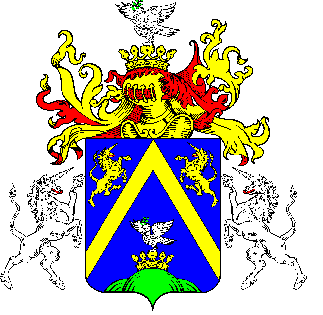 13.TÖRÖKSZENTMIKLÓS VÁROS POLGÁRMESTERÉTŐLTÖRÖKSZENTMIKLÓS VÁROS POLGÁRMESTERÉTŐLTÖRÖKSZENTMIKLÓS VÁROS POLGÁRMESTERÉTŐLE L Ő T E R J E S Z T É SE L Ő T E R J E S Z T É SE L Ő T E R J E S Z T É SA Képviselő-testület 2016. április 28. napján tartandó rendes nyilvános üléséreA Képviselő-testület 2016. április 28. napján tartandó rendes nyilvános üléséreA Képviselő-testület 2016. április 28. napján tartandó rendes nyilvános üléséreElőterjesztő megnevezése: Markót ImreMarkót ImreIktatószám: 2-82/2016-F-12-82/2016-F-1Tárgy: A Törökszentmiklós város háziorvosi, házi gyermekorvosi, fogorvosi körzeteinek megállapításáról szóló 9/2002.(VI.28.) számú rendelet módosításárólA Törökszentmiklós város háziorvosi, házi gyermekorvosi, fogorvosi körzeteinek megállapításáról szóló 9/2002.(VI.28.) számú rendelet módosításárólElőterjesztés jellege:Rendelet-tervezet, Határozat-tervezet, Tájékoztató, BeszámolóRendelet-tervezet, Határozat-tervezet, Tájékoztató, BeszámolóDöntéshozatal:minősített többség (Mötv. 42. § 1., 50.§)minősített többség (Mötv. 42. § 1., 50.§)Melléklet: 1 db rendelet tervezet1 db rendelet tervezetKészítette:Pozderka Judit osztályvezetőPozderka Judit osztályvezetőVéleményezésre megküldve: a Képviselő-testület Szociális, Egészségügyi és Sport Bizottságarészérea Képviselő-testület Szociális, Egészségügyi és Sport BizottságarészéreTörvényességi véleményezésre bemutatva:2016. április 19. 2016. április 19. Markót ImrepolgármesterDr. Majtényi Erzsébetjegyző- Alatkai u. - Bem. u.- Bólyai F. u.- Budai u.- Damjanich. u.- Dobó I. u.- Erdős I. u.- Fertő u.- Határ u.- Irinyi J. u.- József A. u.- Karancs u.- Kinizsi u.- Kiss J. u.- Kossuth L. u.  - 282 számtól végig		- 299 számtól végig- Korona u.- Köztársaság. u.- Margit u.- Mária u.- Mátyás király. u.  - 32 sz.-tól végig       - 53 sz. tól végig- Mészáros L. u. - Pacsirta u.- Pázmány P. u.- Pozderka u.- Szabadságharcos. u.- Szellő u.- Szent Imre u.- Szolnoki út- Templom u.- Tópart u.- Tóth S. u.- Vásárhelyi P. u.- Vécsey u.	- 10 számtól végig		- 47 számtól végig- Vörösmarty u.Külterület:- Surjányújtelep- Surjány:	Nyírfa út	Kőrisfa u.	Gesztenyefa u.	Fűzfa u.	ÁG. kerületKenderfölddűlőÚjtábladűlő- Babits M u.- Bajza J. u.- Blaha L u.- Bottyán J. u.- Corvin u.- Csikós J. u.- Csokonai u.- Deák F. út 	-150-től végig 		-161-től végig- Déryné u.- Esze T. u.- Gárdonyi u.- Hunyadi u.- Kálmán I. u.- Katona J. u.- Kossuth L. u. - 182-től 280 számig- 189-től 297 számig- Laborfalvi u.- Mátyás király u. 	- 2-től 30 számig			- 1-től 51 számig- Mikszáth K. u.- Október u.- Somogyi B. u.- Szabadsajtó u.- Szent István u.- Szent L. út- Széchenyi I. út - 169-től végig		   - 160-tól végig- Tenyői u.- Türr I. u.- Váci M. u.- Vécsey u.	- 2-től 8 számig		- 1-től 45 számigKülterület: Szakállas telep                  Szőlőhátuljadűlő- Ady E.u.- Almásy út - 2-től 10 számig	         - 1-től 13 számig- Bartók B. u.- Báthori u.- Batthyány u.     - 80 számtól végig		   - 77 számtól végig- Berzsenyi D. u.- Bocskai út- Budai Nagy Antal u.- Csillag u.- Fáy A. ltp.- Győrffy I. u.- Hársfás u.- Herman O. u.- Hock J. u.- Hunyadi tér- Ipolyi A. tér- Jegenye u.- Kapisztrán u.- Kazinczy u.- Kossuth tér- Kossuth L. u.  -100-tól 180 számig		 - 101-től 187 számig- Kölcsey u.- Kutas B. u.- Nádasdy u.- Nyár u.- Ősz u.- Pánthy E. út- Rozmaring u.- Szabó rektor u.- Szemere B. út- Szent Erzsébet u.- Táncsics lakótelep- Táncsics u.- Tavasz u.- Toldi u.- Tóth Á. u.- Wesselényi u.- Zengő u.Külterület:-Nagymorotvadűlő-Balla  Fő u.          Gyöngyvirág u.           Jégvirág u. - Aradi u.- Batthyány u.    - 2-től 78 számig		  - 1-től 75 számig- Bethlen G.- Dankó P. u.- Délibáb u.- Eötvös u.- Hold u.- Kígyó u.- Kossuth L. u.      - 2-től 98 számig- 1-től 99 számig- Liliom u.- Magyar u.- Martinovics u.- Móra F u.- Móricz u.- Nap u.- Nefelejcs u.- Puskás Ferenc u.- Rákóczi u.- Rózsa u.- Szivárvány u.- Téglagyár u.- Thököly u.- Vásárhelyi P. u.- Vadai F. u.- Arany J. u.- Árpád u.- Bacsó B u.- Bartai út- Bessenyei u.- Béla kir. út -1-től 3-ig- Bihari u.- Cimbalmos u.- Debreczenyi I. u.- Dobos u.- Dugovics u.- Hegedűs u.- Honvéd u.- Jókai u.- Kassai út- Kecskés J. u.- Kelet u.- Klapka u.- Liszt F u.- Munkácsy u.- Muskátli u.- Nagy B. u.- Nemzetőr u.- Petőfi u.- Radnóti u.- Stromfeld u.- Teleki L u.- Tulipán u.- Vasút út- Zenész u.- Zrínyi u.- Akácos u.- Alkotás u.- Almásy út - Árnyas u.- Attila u.- Bajcsy-Zs. u.- Balassa u.- Baross u.- Béke u.- Béla király u.   -5 számtól végig		- 2 számtól végig- Bocskai u.- Czuczor u.- Deák F. út  – 1-től 159-ig		-2-től 148-ig- Diófa u.- Dózsa Gy.u.- Fadrusz J. u.- Fenyő u.- Ferdinánd u.- Földvári u.- Hajnal u.- Hungária u.- Ibolya u.- Ifjúság u.- Kállay u.- Kertész u.- Kisfaludy u.- Kőrösi Cs u.- Lábassy u.- Madách u.- Mikes u.- Molnár u.- Pánthy út- Petőfi u.- Polgár G.u.- Rezeda u.- Rózsa S u.- Száva u.- Széchenyi út   – 1-től 167-ig		    -2-től 158-ig- Szegfű u.- Szélmalom u.- Szondi u.- Tisza István u.- Vasvári u.- Viola u.- Virág u.